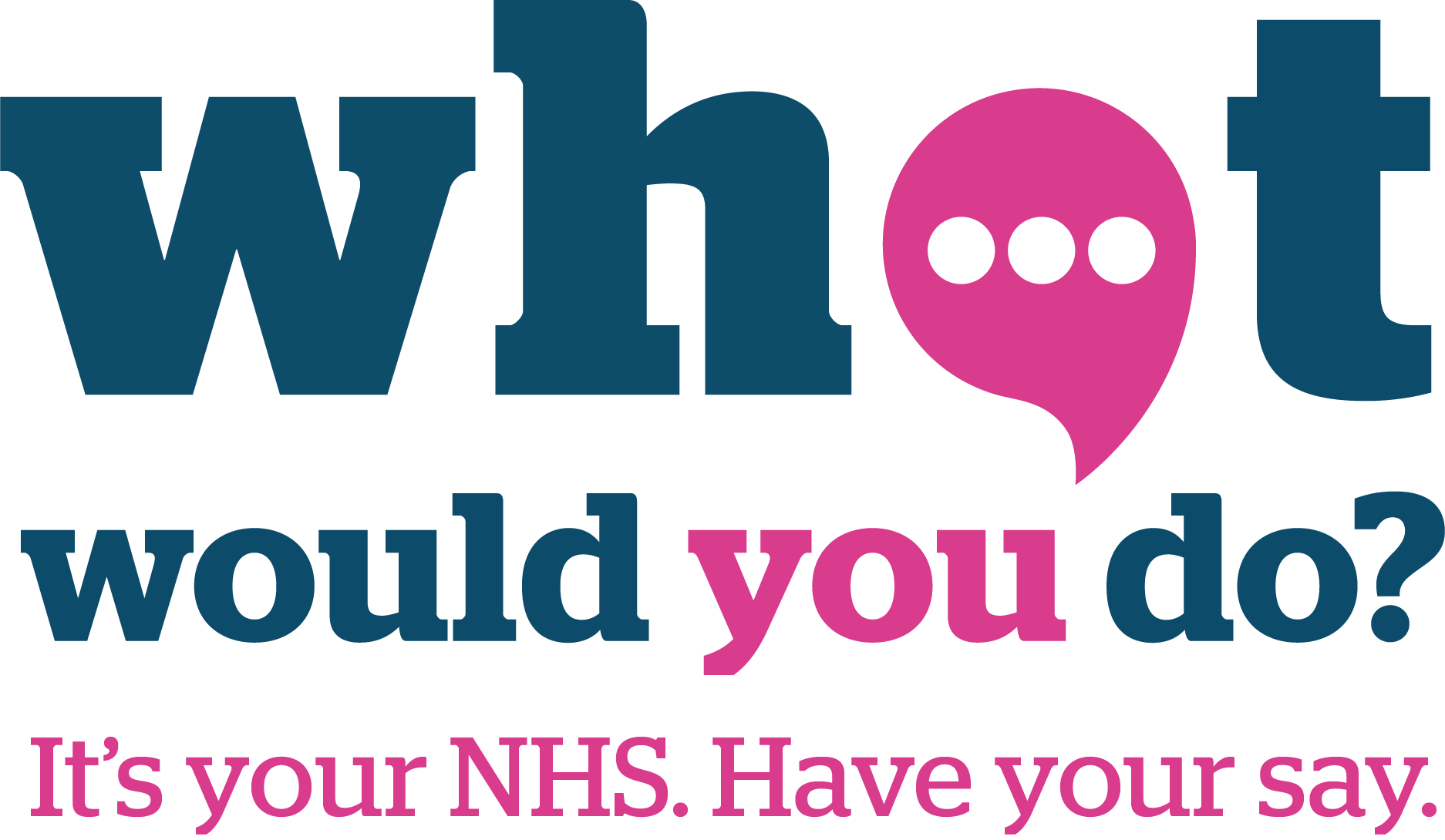 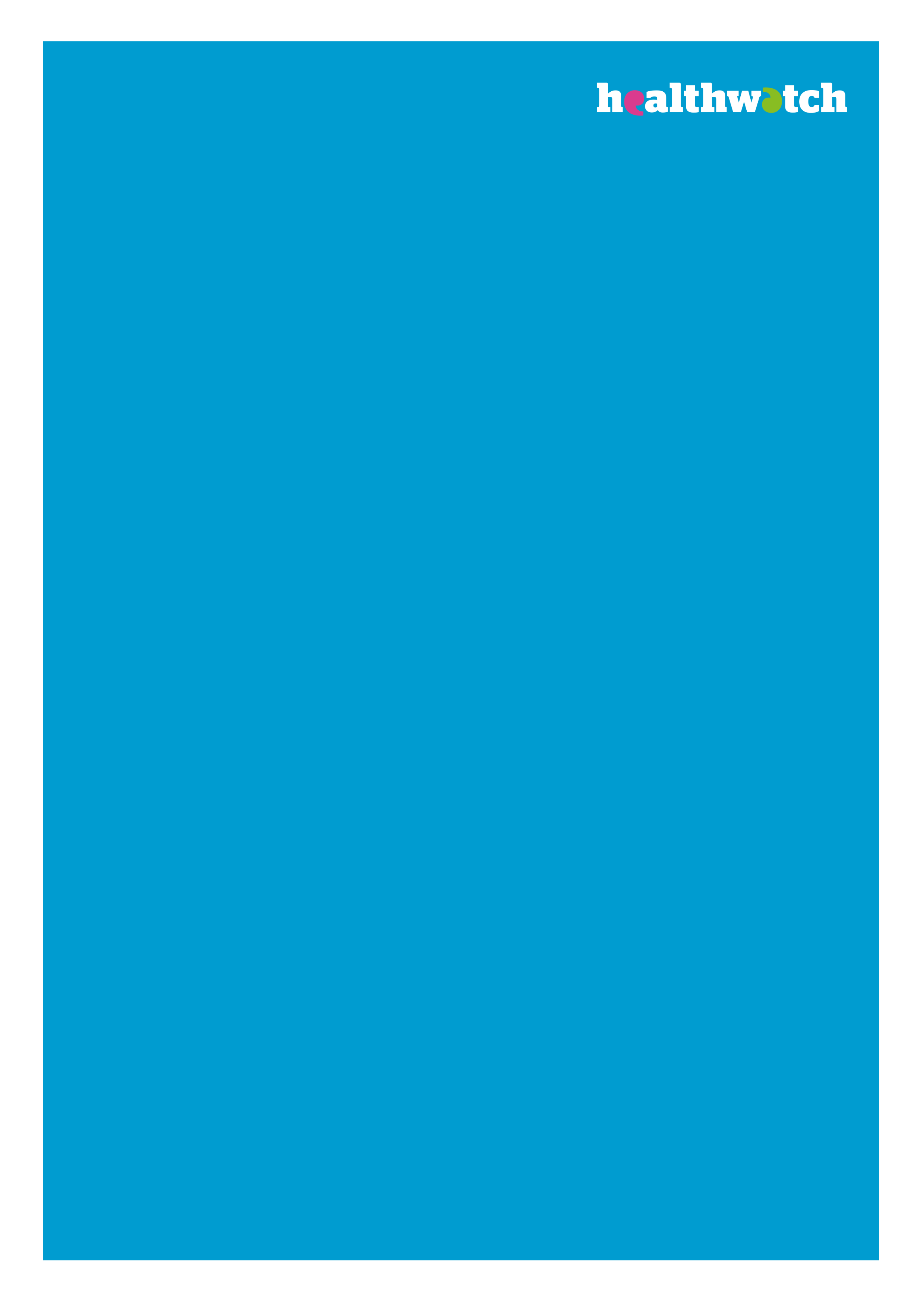 NHS Long Term Plan The survey questionsAbout this surveyWith growing pressure on the NHS – an ageing population, more people living with long-term conditions, and lifestyle choices affecting people’s health – changes are needed to make sure everybody gets the support they need.The Government is investing an extra £20bn a year in the NHS. The NHS has produced a Long Term Plan, setting out all the things it wants health services to do better for people across the country. Now your local NHS needs to hear from you about what those changes should look like in your community. The Long Term Plan sets out what the NHS wants to do better, including making it easier for people to access support closer to home and via technology, doing more to help people stay well, and providing better support for people with cancer, mental health conditions, heart and lung diseases, long-term conditions, such as diabetes and arthritis, learning disabilities and autism, and for people as they get older and experience conditions such as dementia.Your local NHS needs to hear from you about what it should do to make care better for your community.  How would you help people live healthier lives? What would make health services better?How would you make it easier for people to take control of their own health and wellbeing?What would you do to make support better for people with long-term conditions?Share your views and help make care better.Survey 2 – NHS support for specific conditions1.Do you consent to Healthwatch using your responses? Yes (If yes, go to Q2)No (If no, go to Q27)
2.Pick the area that best describes where you live
3. Please select the condition you would like to tell us aboutCancerHeart and lung diseasesMental HealthDementiaLearning disabilityAutismLong-term condition e.g. diabetes, arthritis
4. Who are you responding on behalf of?MyselfSomeone else
5. Has the condition you are telling us about started within the last three years?YesNo
Your experience of getting help and support6a. When you first tried to access help, did the support you received meet your needs? Yes No Somewhat Not applicable
6b Tell us whether the support met your needs and how it could have been improved7. How would you describe your overall experience of getting help? Very positive Positive Average Negative Very negative Don’t know8. Do you have any other/additional conditions including long term conditions or disabilities? Yes No 
9. If so, how would you describe the experience of seeking support for more than one condition at a time? It made getting support easier No difference It made getting support harder I don’t know Not applicable
The health and care support you received after initially seeking help10a. How would you describe the time you had to wait to receive your initial assessment or diagnosis? Very slow Slow Ok Fast Very fast Don’t know
10b. Please tell us more about the length of time you waited 11a. How would you describe the time you had to wait between your initial assessment/diagnosis and receiving treatment? Very slow Slow Ok Fast Very fast Don’t know12 After being diagnosed or assessed, were you offered access to further health and care support? Yes (Go to Q13) No (Go to Q1513.If you accessed support, what aspects worked well? 14. If you accessed support, what aspect could be improved? 15. Were you referred to a specialist? For example, a hospital consultant, psychiatrist or physiotherapist Yes (If yes, go to Q16) No (If no, go to Q17)16a. How would you describe the time you had to wait between the initial appointment and seeing the specialist? Very slow Slow Ok Fast Very fast Don’t know16b. Please tell us more about the length of time you waited17. If you needed it, how easy did you find it to access ongoing support after you were diagnosed or assessed? Very easy Easy OK Difficult Very difficult Don’t know Not applicable18a. Did the support option you were offered meet your expectations? Yes No Somewhat18b. Please explain how the care did or did not meet your expectations and how it could have been improved. 19a. During your whole experience of getting support did you receive timeline and consistent communication from all of the services that you came into contact with? Yes No Somewhat19b Please explain how the care did or did not meet your expectations and how it could have been improved. Time spent travelling to access support and care20.What is your main means of transport? Own car Another person’s car  (getting a lift) Bus Train Bicycle Taxi Other21.How much time would you be willing to travel for to receive a quick and accurate diagnosis? Less than 30 minutes 30 minutes to 1 hour 1-2 hours Over 2 hours22. How much time would you be willing to travel for to receive specialist treatment or support? Under 30 minutes From 20 minutes to one hour From one to two hours More than two hoursYour expectations at each stage of your care23.What is most important you? Supporting you to have more control over your own care24.What level of support of you want the NHS to provide to help you stay healthy? A lot of support Some support I don’t need support Don’t know25. What could the NHS do to help you stay healthy or manage any condition you have?26. If you have any further comments please write them belowTell us a bit about youBy telling us more information about yourself, you will help us better understand how people's experiences may differ depending on their personal characteristics. However, if you do not wish to answer these questions you do not have to.13. Your age  Under 18  18-24  25-34  35-44  45-54  55-64 65-74 75+
14. Your ethnicity  African  Arab  Asian British  Bangladeshi  Black British  Caribbean  Gypsy or Irish Traveller  Indian  White British  Pakistani Any other white  background  Any other mixed  background  Other
15. Do you consider yourself to have a disability?  Yes  No  I'd prefer not to say
16. Are you a carer?  Yes No
17. Do you have:  a long term condition  multiple conditions  Neither
18. Which of the following best describes you?  Heterosexual  Gay or lesbian  Bisexual  Asexual  Pansexual  Other
19. Your gender  Male  Female  Other  Prefer not to say20. Your religion  Buddhist  Christian  Hindu  Jewish  Muslim  Sikh  Other  No religion I’d prefer not to saySeeing a health professional you normally see but you may have to waitSeeing any medically appropriate health professional who is free immediatelyDon’t mindWhen first seeking helpWhen you first received a diagnosis and explanation of treatment or support optionsDuring your initial treatment or supportDuring your long term support